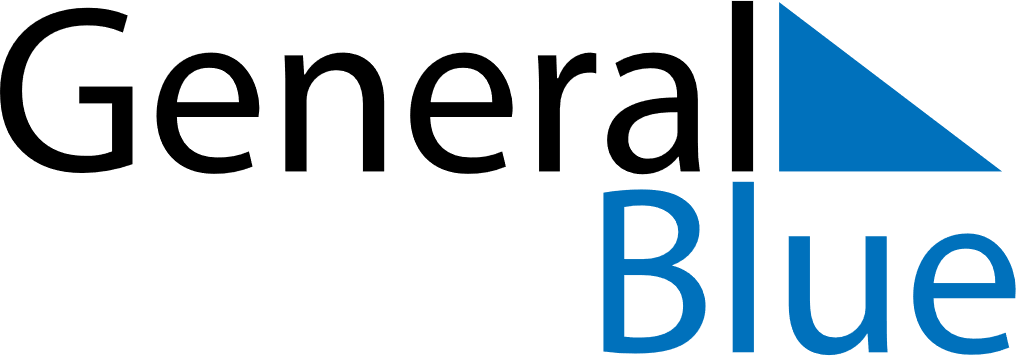 March 2020March 2020March 2020March 2020AlbaniaAlbaniaAlbaniaSundayMondayTuesdayWednesdayThursdayFridayFridaySaturday12345667League of Lezhë dayTeacher’s Day89101112131314Mother’s DaySummer Day15161718192020212223242526272728Sultan Nevruz’s DaySultan Nevruz’s Day (substitute day)293031